附件附件比赛地点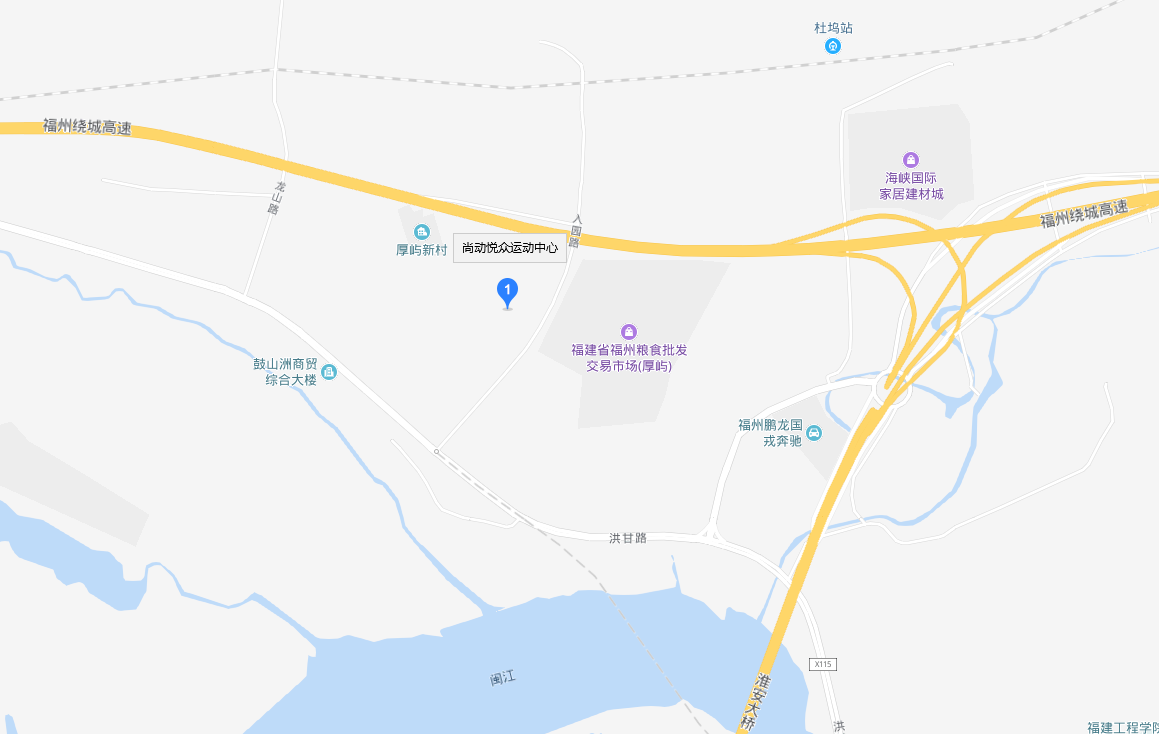 